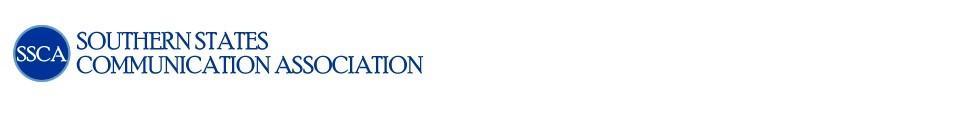 93nd Annual ConventionSouthern States Communication AssociationSt. Petersburg, FloridaIdentity, Inclusion, and Social Justice MinutesFriday April 14, 2023; 5:45 p.m.-6:45 p.m.; Room: Grand Central/Edge/KenwoodCall to Order- Agenda approved. ReportsChair Report: Eletra Gilchrist-Petty, The University of Alabama in HuntsvilleBylaws (as new division): Accepted Division viability is 5% (Membership letter was sent out in September 2022)Executive Council Meeting:Ben Bates moving on from SJC. Bekah Fox will be the incoming editor.Time/Place Committee: Currently looking for locations for the 2027 conference in Alabama.Tina Harris is creating an African American Communication Division.John Haas will be moving out of the Executive Director position/ Currently searching to fill the position.Currently updating the Strategic Plan. Kevin Bryant is the Interim Strategic Communication Director.First Vice Chair Report: Lisa Corrigan, The University of ArkansasDivision planning: 28 complete submissions. 23 individual papers. 5 panels Accepted 22 submissions, 4 of which were panels or roundtables.Each paper and each panel were double-anonymous peer reviewed.** SSCA estimated 4 slots. We ended up with 10 panels, exceeding our expectations for this first conference. AwardsTop Paper AwardAcademic Labor, Diversity, and the Communication Studies Job Market: A Critical Reading of Tenure-Track Postings 
Ryan D'Souza, Chatham University;Jessica Rauchberg, McMaster University;Beatriz Nieto-Fernandez, Florida Atlantic UniversityTop Graduate PaperA Friend or Foe of Social Movements: A Thematic Analysis of the Effectiveness of Hashtag Activism and the Representation of #SayHerName on TwitterMelissa Williams, University of Southern MississippiSecond Vice Chair Report: Chandra Maldonado, Campbell University2024 Division PlanningLocation: Embassy Suites/ Frisco, TXDates: April 3-7, 2024Deadline: 9/16/2023 at midnight (PST).Projected slots: 7Will send out CFP once approved by Convention Planner.Election of new IISJ Officer (Second Vice Chair):Josh Miller (Texas State University)/ Email: jhm110@txstate.eduAnnouncements University of Memphis Party AnnouncementJosh Miller will receive The Janice Hocker Rushing Award  Division Chair Transition from Eletra Gilchrist-Petty to Lisa Corrigan